Publicado en LOS ANGELES, CA  el 08/10/2020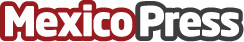 Triller ofrecerá transmisión en vivo a partir del 12 de octubre. Triller ya tiene millones de dólares en fondos pre-donados para la gripeTriller Go Live paga tres veces más que TikTok Go Live. Los creadores y los influencers recibirán 3 veces lo que reciben en TIKTOK y 10 influencers recibirán 50.000 dólares cada uno directamente de TrillerDatos de contacto:TrillerNota de prensa publicada en: https://www.mexicopress.com.mx/triller-ofrecera-transmision-en-vivo-a-partir Categorías: Finanzas Marketing Emprendedores E-Commerce http://www.mexicopress.com.mx